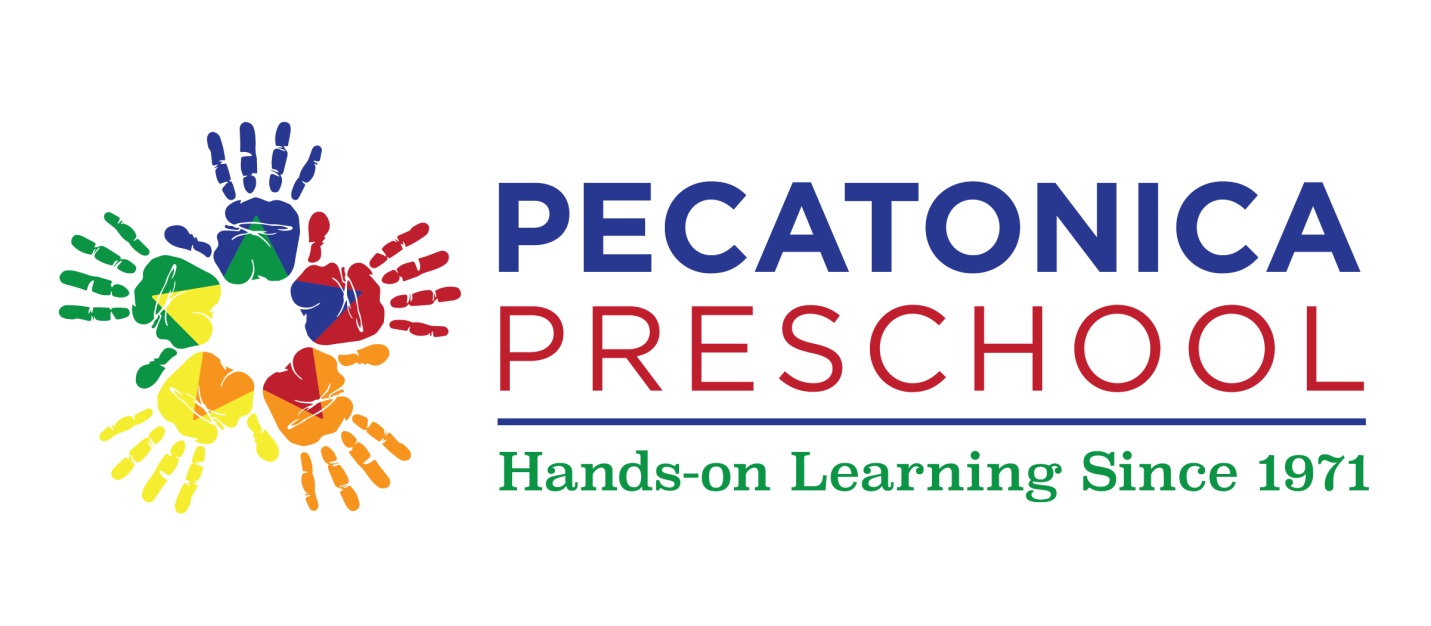 Parent Name(s):  								Mailing Address:								Contact # (s):								Email(s):								Childs Name:								Childs DOB:						MM/DD/YYYYYear enrolling: 	______________________________________Preferred Class:	AM	PM  (Note AM classes will be filled before a PM class is offered)